	Základní škola a Mateřská škola, Louka u Litvínova, okres Most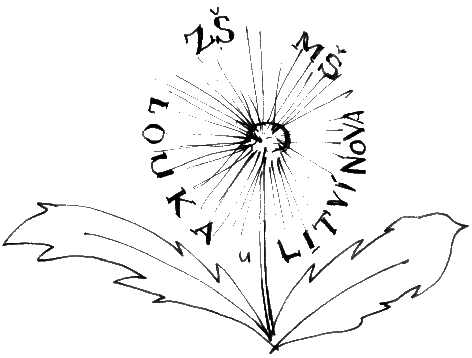 435 33 Louka u Litvínova, Husova 163telefon: 476 744 393, 773836650  IČO:  72 743 158e-mail:       zslouka@zslouka.cz,    www.webskoly.cz/zsloukaOCHRANA ZDRAVÍ A PROVOZ ZŠ V OBDOBÍ DO KONCE ŠKOLNÍHO ROKU 2019/2020Pohyb žáků v základní škole se řídí těmito principy:Cesta do školy a ze školy Při cestě do školy a ze školy se na žáky vztahují obecná pravidla chování stanovená krizovými opatřeními, zejména:Zakrytí úst a nosu ochrannými prostředky (dále jen „rouška“).  Dodržení odstupů 2 metry v souladu s krizovými nebo mimořádnými opatřeními (není tedy nutné např. u doprovodu žáka/členů společné domácnosti).Škola při zahájení pobytu ve škole na tuto skutečnost žáky upozorní.Příchod ke škole a pohyb před školou Pohyb žáků před vstupem do školy organizuje škola podle těchto principů: Minimalizovat velké shromažďování osob před školou; škola je povinna zajistit organizaci pohybu osob před školou.Před školou dodržovat odstupy 2 metry v souladu s krizovými nebo mimořádnými opatřeními (není tedy nutné např. u doprovodu žáka/členů společné domácnosti). Pro všechny osoby nacházející se před školou platí povinnost zakrytí úst a nosu. Organizovat shromáždění žáků ve skupinách tak, jak budou následně společně ve třídách.Žáky před školou vyzvedává pověřený pedagogický pracovník, který žáky organizuje do skupiny a vyzvedává je. Pokud je to nutné, rozvrhnout časy příchodu žáků tak, aby v jeden čas k budově školy dorazilo současně méně lidí (např. nástup jednotlivých ročníků nebo tříd v časovém odstupu).Pokud není možné organizovat shromáždění do skupin před budovou školy, je nezbytné zajistit průběžný příchod žáků a jejich plynulý přesun do tříd.Škola stanoví zároveň přiměřená pravidla odpovídající režimu odchodu žáků ze školy tak, aby nedocházelo k nadměrnému shromažďování osob před budovou školy.Vstup do budovy školy nebo školského zařízeníVstup do budovy školy je umožněn pouze žákům, nikoliv doprovázejícím osobám.Pedagogové odvedou žáky do tříd po skupinách, aby nedocházelo ke kontaktu mezi skupinami. Všichni žáci i zaměstnanci školy nosí ve společných prostorách roušky. Každý žák bude mít s sebou na den minimálně 2 roušky a sáček na uložení roušky. Škola je oprávněna vymezit prostory, ve kterých se žáci mohou pohybovat. Žák je povinen dodržovat stanovená hygienická pravidla; jejich opakované nedodržování, po prokazatelném upozornění zákonného zástupce žáka, je důvodem k nevpuštění žáka do školy, resp. k vyřazení žáka ze skupiny či přípravy.V budově školy Přesuny skupin žáků, pohyb na chodbách, návštěva toalet či společných prostor je nutné organizovat tak, aby byly minimalizovány kontakty jak mezi skupinami, tak jednotlivci včetně zaměstnanců školy. Pokud je to možné, doporučuje se trávit přestávky venku. Před opuštěním třídy si všichni žáci na celou dobu mimo třídu nasadí roušky.Dezinfekční prostředky na ruce jsou přidělovány do tříd.Časté větrání je zásadním preventivním faktorem (minimálně jednou za hodinu po dobu 5 minDůkladné čištění všech místností, ve kterých se žáci, pedagogové a další pracovníci školy nacházejí, musí být prováděno nejméně jednou denně. Dezinfekce povrchů nebo předmětů, které používá zvláště velký počet lidí, musí být prováděna několikrát denně (např. kliky dveří, spínače světla, klávesnice a počítačové myši, místa k sezení ve společných prostorách). Nutné je vyhnout se alergenním prostředkům. Ve třídě Neprodleně po přezutí, popřípadě po příchodu do třídy, musí každý použít dezinfekci na ruce. Doporučuje se i předchozí umytí rukou (důkladně 20 až 30 sekund vodou a tekutým mýdlem). Složení skupin žáků se stanoví předem a je neměnné, je nutné vyhnout se jakýmkoliv změnám ve složení skupiny žáků.Maximální počet žáků ve skupině žáků je 15 s tím, že je nezbytné dodržet zásadu jeden žák v lavici ve třídě. V průběhu pobytu ve třídě nemusí žáci ani pedagogičtí pracovníci nosit roušku, pokud je zachován rozestup 2 metry (nejméně 1,5 metru). Pokud dochází k bližšímu kontaktu (např. při skupinové práci), musí se roušky nosit i ve třídě.Při sejmutí si každý žák ukládá roušku do sáčku.Je nutné zajistit takové rozmístění lavic ve třídě, které umožní dodržet stanovený odstup mezi žáky – 2 metry (nejméně 1,5 metru). Žáci si po každém vzdělávacím bloku vydezinfikují nebo umyjí ruce ve své třídě.V každé třídě je nezbytné často větrat (minimálně jednou za hodinu po dobu 5 min).Škola vede evidenci o docházce žáků do školy. Při podezření na možné příznaky COVID-19 Nikdo s příznaky infekce dýchacích cest, které by mohly odpovídat známým příznakům COVID-19 (zvýšená tělesná teplota, kašel, náhlá ztráta chuti a čichu, jiný příznak akutní infekce dýchacích cest), nesmí do školy vstoupit. Pokud žák vykazuje některý z možných příznaků COVID-19, je nutné umístit jej do samostatné místnosti a kontaktovat zákonné zástupce žáka s ohledem na okamžité vyzvednutí žáka. O podezření informuje škola spádovou hygienickou stanici. Ostatní žáky je pak vhodné umístit do jiné místnosti nebo změnit aktivitu na pobyt venku s povinným nošením roušky, dokud není známý zdravotní stav indisponovaného žáka. Doporučuje se, aby škola měla bezkontaktní teploměr k měření tělesné teploty.Pokud se u zaměstnance školy příznaky objeví v průběhu práce, resp. vyučování, školu opustí v nejkratším možném čase s použitím roušky a požadovaného odstupu. Žáky je pak vhodné umístit do jiné místnosti nebo změnit aktivitu na pobyt venku s povinným nošením roušky, dokud není znám zdravotní stav indisponovaného zaměstnance školy.Rámcová pravidla pro poskytování školního stravování v zařízení školního stravováníDle místních podmínek, množství žáků a personálu je možné zvažovat jednu ze tří variant: • Školní stravování – vydávání obědů při zajištění níže uvedených pravidel. • Školní stravování – studené obědové balíčky při zajištění níže uvedených pravidel. • Po dohodě vedení školy s rodiči si žáci mohou přinést vlastní stravu (namísto oběda). Pokrmy či balíčky vydává personál včetně čistých příborů. Strávníci si sami jídlo a pití nenabírají a neberou si ani příbory. V jídelně se při výdeji jídla nesmí potkávat žáci z různých skupin žáků. Při stravování jsou zajištěny obvyklé rozestupy jako ve třídě. A dále je nutné zajistit rozestupy mezi jednotlivými skupinami. Rouška se odkládá pouze při samotné konzumaci jídla a pití, a to do vlastního sáčku. Před vstupem do jídelny si každý žák umyje ruce či použije dezinfekci na ruce.  Jinak se dodržují zvýšenou měrou běžná hygienická pravidla.! Vzhledem k tomu, že nemůžeme zajistit podmínky pro hygienické požadavky na školní stravování (nedostatek personálu – nemoc p. kuchařky, nesmíme s žáky mimo areál školy, není vhodné docházet do MŠ)  nebude ze strany školy zajištěno stravování ve školní jídelně. Rodiče zajistí stravování svých dětí v podobě svačin na celý den. Co dělat v případě, že žák patří do rizikové skupiny Ministerstvo zdravotnictví stanovilo následující rizikové faktory: 1. Věk nad 65 let s přidruženými chronickými chorobami. 2. Chronické onemocnění plic (zahrnuje i středně závažné a závažné astma bronchiale) s dlouhodobou systémovou farmakologickou léčbou. 3. Onemocnění srdce a/nebo velkých cév s dlouhodobou systémovou farmakologickou léčbou např. hypertenze. 4. Porucha imunitního systému, např. a) při imunosupresivní léčbě (steroidy, HIV apod.), b) při protinádorové léčbě, c) po transplantaci solidních orgánů a/nebo kostní dřeně, 5. Těžká obezita (BMI nad 40 kg/m2 ). 6. Farmakologicky léčený diabetes mellitus. 7. Chronické onemocnění ledvin vyžadující dočasnou nebo trvalou podporu/náhradu funkce ledvin (dialýza). 8. Onemocnění jater (primární nebo sekundární).Do rizikové skupiny patří žák, který osobně naplňuje alespoň jeden bod (2-8) uvedený výše nebo pokud některý z bodů naplňuje jakákoliv osoba, která s ním žije ve společné domácnosti. Doporučuje se, aby zákonní zástupci zvážili tyto rizikové faktory, pokud žák patří do rizikové skupiny, a rozhodli o účasti žáka na vzdělávacích aktivitách s tímto vědomím. Při prvním vstupu do školy předkládá zákonný zástupce žáka tato prohlášení, která je možné podepsat před vstupem do školy: písemné seznámení s vymezením rizikových skupin stanovených Ministerstvem zdravotnictví, a písemné čestné prohlášení o neexistenci příznaků virového infekčního onemocnění (např. horečka, kašel, dušnost, náhlá ztráta chuti a čichu apod.). O této povinnosti by měli být zákonní zástupci ředitelem školy předem informováni (v rámci sdělení informace o obnovení osobní přítomnosti ve škole a jejích podmínkách). Pokud zákonný zástupce tyto dokumenty nepodepíše, nebude žákovi osobní účast ve škole umožněna.Co připravit před znovuotevřením školy Ředitel školy informuje zákonné zástupce žáků o možnosti účastnit se vzdělávacích aktivit, o níže uvedených souvislostech spojených s jejich organizací a dále také o termínu pro vyjádření jejich zájmu o účast na vzdělávacích aktivitách či přípravě. Zákonný zástupce je povinen vyjádřit zájem o docházku do školy  v případě žáků 1. stupně do 15. 5. 2020. Tyto informace zveřejní ředitel školy také na webových stránkách školy. Škola informuje zákonné zástupce žáků zejména o: • organizaci vzdělávacích aktivit a o dalších souvislostech: ▪ povinnosti podepsat čestné prohlášení a seznámení ▪ provozní době školy, ▪ provozu školy a hygienických opatřeních, ▪ způsobech předávání, vyzvedávání a omlouvání žáků. Bude-li zájem o přítomnost žáků přesahovat organizační, technické nebo personální možnosti školy, rozhodne ředitel školy o přijetí žáků do skupiny na základě žádostí zákonných zástupců podle kritérií, která předem stanovil. Úplata za školské služby poskytované za běžných podmínek ve školní družině se v tomto případě nehradí (nejedná se o školní družinu). Pro zařazení žáka do skupiny není rozhodující, zda je za běžné situace zapsán do školní družiny.Skupiny žáků 1. stupně Vzdělávací aktivity se realizují pro skupiny žáků, které mohou být tvořeny žáky různých tříd a ročníků. Pokud je to možné, je vhodné vytvořit skupiny ze žáků jedné třídy Maximální počet žáků ve skupině je 15. Vždy musí být splněny podmínky: jeden žák v lavici s rozestupy mezi lavicemi Složení skupin je neměnné po celou dobu od opětovného umožnění přítomnosti žáků ve škole do 30. 6. 2020. O zařazení žáků do skupin rozhoduje ředitel školy. Žáka nelze zařadit do školní skupiny později, než k 25. 5. 2020. Vzdělávací aktivity žáků 1. stupněJe zcela v kompetenci ředitele školy rozhodnout o tom, jaké vzdělávací a zájmové aktivity a v jakém rozsahu budou realizovány. Vzdělávací aktivity jsou rozděleny na dopolední a odpolední část. Vzdělávací aktivity zajišťují pedagogičtí pracovníci. V dopolední části mohou vzdělávací a výchovnou činnost ve skupině zajistit i vychovatelé nebo asistenti pedagoga. Ranní družina není poskytována. Škola vede evidenci o docházce žáků do skupin. V případě nepřítomnosti žáka delší než 3 dny, žádá škola informaci od zákonného zástupce o důvodech nepřítomnosti a o tom, zda bude žák nadále do skupiny docházet. Absence se nezapočítává do absence uváděné na vysvědčení žáka.Výuka tělesné výchovy v běžné podobě, včetně plavání, není možná. Zařazení pohybových chvilek na protažení a relaxaci je doporučené, stejně jako pobyt ve venkovním prostředí na pozemku školy. Aktivity mimo areál školy nejsou možné, stejně jako školy v přírodě či jiné obdobné aktivity.Začátek a konec vzdělávacích aktivit během dne stanoví ředitel školy s přihlédnutím k personálním možnostem (to nevylučuje vyzvednutí dítěte v dřívějších odpoledních hodinách).Mgr. Radka Jašontkováředitelka školy